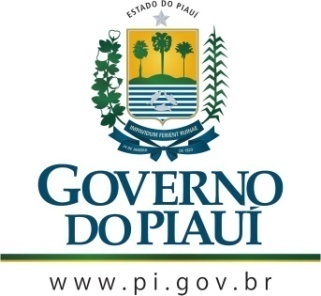 GOVERNO DO ESTADO DO PIAUÍSECRETARIA DE ESTADO DE CULTURA DO PIAUÍ - SECULTCONSELHO ESTADUAL DE CULTURAAta da Sessão Ordinária do dia 17 de dezembro de 2019.Horário: 17:00 horasLocal: Restaurante Brisa Verde.001002003004005006007008009010011012013014015016017018019020021022023024025026027028029030031032033034035036037038039040041042043044045046047048049050051052053054055056057058059060061062063064065066067068069070071072073074075076077078079080081082083084085086087088089090091092093094095096097098099100101102103104105106107108109110111112113114115116117118119120121122123124125126127128129130131132133134135136137138139140141142143144145146147148149150151152153154155156157158159160161162163164165166167168169170171172173174178179180Aos dezessete dias do mês de dezembro do ano de dois mil e dezenove, às dezessete horas, no Restaurante Brisa Verde, na Avenida Maranhão, no bairro Matinha, em Teresina, capital do Estado do Piauí, reuniu-se o Colegiado. Presentes os integrantes da mesa diretora, o presidente Nelson Nery Costa, a vice-presidente, Maria do Rosário Sales, os conselheiros: Cineas das Chagas Santos, José Itamar Guimarães Silva, Antônio Vagner Ribeiro Lima e José Gilson Moreira Caland. A Conselheira Cláudia Simone de Oliveira Andrade não pôde estar presente por questão de saúde, conforme atestado médico anexo. A conselheira Maria Dora de Oliveira Medeiros Lima se encontrava na cidade de São Luís e o conselheiro Wilson Seraine se encontrava em compromisso no IFPI, onde é professor. Verificada a existência de quórum, o Conselheiro Antônio Vagner Ribeiro Lima abriu a sessão dando início ao evento de homenagem aos 80 anos da Ponte João Luis Ferreira, cantando músicas sobre a Ponte Metálica. Atendendo às solicitações dos ofícios enviados, fizeram-se presentes a Guarda Civil Municipal e a Polícia Militar do Piauí, garantindo apoio policial ao evento. Com a palavra, o Conselheiro José Gilson Moreira Caland teve uma fala explicando o objetivo do evento, já que a Ponte em questão merece uma homenagem devido à sua grande importância para a cidade de Teresina. Em seguida, a Vice-Presidente Maria do Rosário Sales também teve uma fala de homenagem e narrou alguns acontecimentos de sua vida relacionados à Ponte Metálica. Além disso, declamou algumas poesias de temática relacionada à Ponte. Também teve uma fala importante o Professor Carlos Lobo. Quanto ao concurso de pintura entre os alunos do projeto Arte na Praça, coordenado pela professora Roze Magalhães, o Sr. Francisco Ximenes, artista da comunidade onde o projeto surgiu, representou levando 13 pinturas da Ponte Metálica feitas pelos alunos do projeto. Houve uma votação entre realizada entre os Conselheiros presentes para eleger a pintura vencedora do concurso. Houve empate e o prêmio de R$ 200,00 foi dividido entre os dois alunos vencedores. O evento contou com a cobertura da TV Cidade Verde e da TV Assembleia. Além disso, também se fez presente assessora de imprensa Laryssa Saldanha, para auxiliar na condução da cobertura do evento. Por fim, é válido destacar que foram recebidos alguns exemplares do livro “Teresina Vista do Céu” do fotógrafo Robert Menezes. Registramos a presença do poeta Salgado Maranhão bem como do fotógrafo Maurício Sipaúba . Nada mais tendo sido tratado, a sessão foi encerrada. Eu, Poliana Sepúlveda Cavalcanti, coordenadora e conselheira suplente do CEC, na função de secretária desta sessão, lavrei a presente ata que depois de lida e aprovada, será assinada por mim, pelo senhor presidente e conselheiros desta casa.